Опросный лист для расчета медно-алюминиевого теплообменникаНе указанные, но нужные размеры, просьба, отметить самостоятельно на эскизе выше. Курсовом выделены не обязательные для расчета значения.Заполненный  опросный  лист  отправьте по эл. почте: vеntmash-m@ventmash.net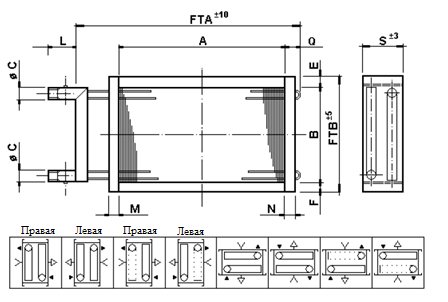 Данные для расчетаДанные для расчетаДанные для расчетаСторона обслуживания (правая или левая или обвести расположение на эскизе выше)Расход воздухам3/часТемпература воздуха на входеºСВлажность воздуха на входе%Температура воздуха на выходеºСМощность охлаждениякВтЗапас%Теплоноситель типКакой процент?%Температура теплоносителя на входе ºСТемпература теплоносителя на выходеºСДополнительная информация